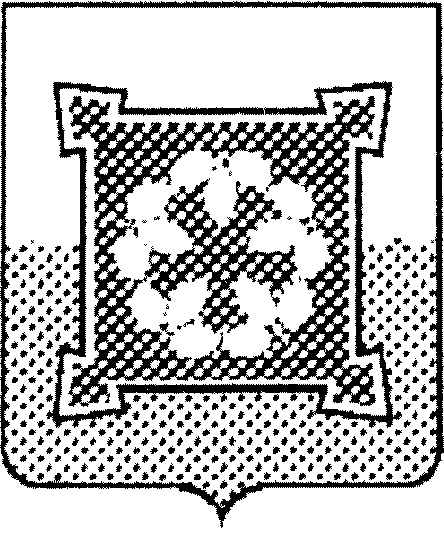 УПРАВЛЕНИЕ СОЦИАЛЬНОЙ ЗАЩИТЫ НАСЕЛЕНИЯЧЕБАРКУЛЬСКОГО ГОРОДСКОГО ОКРУГАЛенина ул., д.46а, Чебаркуль, Челябинской обл., 456441, Тел./факс 8(35168) 2-25-36E-mail: uszn65@minsoc74.ruМониторингисполнения муниципального задания муниципальным    учреждениемЧебаркульского городского округа«Комплексный центр социального обслуживания населения» за 2 квартал 2019 года        Форма N 1СООТВЕТСТВИЕОБЪЕМА ПРЕДОСТАВЛЕННЫХ УЧРЕЖДЕНИЕМ МУНИЦИПАЛЬНЫХ УСЛУГ ПАРАМЕТРАМ МУНИЦИПАЛЬНОГО ЗАДАНИЯ Форма N 2СООТВЕТСТВИЕКАЧЕСТВА ПРЕДОСТАВЛЕННЫХ УСЛУГ (ВЫПОЛНЕННЫХ РАБОТ)ПАРАМЕТРАМ МУНИЦИПАЛЬНОГО ЗАДАНИЯНачальник                                                                                            О.А. КузнецоваИсполнитель:К.А. Кучик (экономист)8(35168)2-50-88Наименование муниципальной услуги, отчетный период  Предоставление социального обслуживания в форме на дому2 квартал  2019 года             Наименование муниципальной услуги, отчетный период  Предоставление социального обслуживания в форме на дому2 квартал  2019 года             Наименование муниципальной услуги, отчетный период  Предоставление социального обслуживания в форме на дому2 квартал  2019 года             Наименование муниципальной услуги, отчетный период  Предоставление социального обслуживания в форме на дому2 квартал  2019 года             Наименование муниципальной услуги, отчетный период  Предоставление социального обслуживания в форме на дому2 квартал  2019 года             Наименование муниципальной услуги, отчетный период  Предоставление социального обслуживания в форме на дому2 квартал  2019 года             N п/пУникальный номер реестровой записи, наименование услугиЕдиница измеренияОбъем муниципальной услуги за отчетный период, установленный муниципальным заданиемФактический объем оказанной муниципальной услугиПроцент исполнения (%)123456 = (5 / 4) х 100%880000О.99.0.АЭ26АА00000880000О.99.0.АЭ22АА00000880000О.99.0.АЭ26АА01000880000О.99.0.АЭ22АА01000чел.185229124Наименование муниципальной услуги, отчетный период  Предоставление социального обслуживания в полустационарной форме2 квартал  2019 года             Наименование муниципальной услуги, отчетный период  Предоставление социального обслуживания в полустационарной форме2 квартал  2019 года             Наименование муниципальной услуги, отчетный период  Предоставление социального обслуживания в полустационарной форме2 квартал  2019 года             Наименование муниципальной услуги, отчетный период  Предоставление социального обслуживания в полустационарной форме2 квартал  2019 года             Наименование муниципальной услуги, отчетный период  Предоставление социального обслуживания в полустационарной форме2 квартал  2019 года             Наименование муниципальной услуги, отчетный период  Предоставление социального обслуживания в полустационарной форме2 квартал  2019 года             N п/пУникальный номер реестровой записи, наименование услугиЕдиница измеренияОбъем муниципальной услуги за отчетный период, установленный муниципальным заданиемФактический объем оказанной муниципальной услугиПроцент исполнения (%)123456 = (5 / 4) х 100%870000О.99.0.АЭ25АА00000870000О.99.0.АЭ25АА01000870000О.99.0.АЭ21АА01000870000О.99.0.АЭ25АА03000870000О.99.0.АЭ25АА06000870000О.99.0.АЭ25АА08000чел.121557547Наименование муниципальной услуги, отчетный период  Предоставление социального обслуживания в форме на дому2 квартал  2019 года             Наименование муниципальной услуги, отчетный период  Предоставление социального обслуживания в форме на дому2 квартал  2019 года             Наименование муниципальной услуги, отчетный период  Предоставление социального обслуживания в форме на дому2 квартал  2019 года             Наименование муниципальной услуги, отчетный период  Предоставление социального обслуживания в форме на дому2 квартал  2019 года             Наименование муниципальной услуги, отчетный период  Предоставление социального обслуживания в форме на дому2 квартал  2019 года             Наименование муниципальной услуги, отчетный период  Предоставление социального обслуживания в форме на дому2 квартал  2019 года             N п/пУникальный номер реестровой записи, наименование услуги (работы)Наименование показателя качества муниципальной услуги (работы)Значение показателя качества, установленного муниципальным заданиемФактическое значение показателя качества, достигнутого в отчетном годуПроцент исполнения (%)123456 = (5 / 4) х 100%880000О.99.0.АЭ26АА00000880000О.99.0.АЭ22АА00000880000О.99.0.АЭ26АА01000880000О.99.0.АЭ22АА01000Доля получателей социальных услуг, получающих социальные услуги от общего числа получателей социальных услуг, находящихся на социальном обслуживании в организации13,216,36124880000О.99.0.АЭ26АА00000880000О.99.0.АЭ22АА00000880000О.99.0.АЭ26АА01000880000О.99.0.АЭ22АА01000Удовлетворенность получателей социальных услуг в оказанных социальных услугах90100111880000О.99.0.АЭ26АА00000880000О.99.0.АЭ22АА00000880000О.99.0.АЭ26АА01000880000О.99.0.АЭ22АА01000Укомплектование организации специалистами, оказывающими социальные услуги90100111Наименование муниципальной услуги, отчетный период  Предоставление социального обслуживания в полустационарной форме2 квартал  2019 года             Наименование муниципальной услуги, отчетный период  Предоставление социального обслуживания в полустационарной форме2 квартал  2019 года             Наименование муниципальной услуги, отчетный период  Предоставление социального обслуживания в полустационарной форме2 квартал  2019 года             Наименование муниципальной услуги, отчетный период  Предоставление социального обслуживания в полустационарной форме2 квартал  2019 года             Наименование муниципальной услуги, отчетный период  Предоставление социального обслуживания в полустационарной форме2 квартал  2019 года             Наименование муниципальной услуги, отчетный период  Предоставление социального обслуживания в полустационарной форме2 квартал  2019 года             N п/пУникальный номер реестровой записи, наименование услуги (работы)Наименование показателя качества муниципальной услуги (работы)Значение показателя качества, установленного муниципальным заданиемФактическое значение показателя качества, достигнутого в отчетном годуПроцент исполнения (%)123456 = (5 / 4) х 100%880000О.99.0.АЭ26АА00000880000О.99.0.АЭ22АА00000880000О.99.0.АЭ26АА01000880000О.99.0.АЭ22АА01000Доля получателей социальных услуг, получающих социальные услуги от общего числа получателей социальных услуг, находящихся на социальном обслуживании в организации86,841,0747880000О.99.0.АЭ26АА00000880000О.99.0.АЭ22АА00000880000О.99.0.АЭ26АА01000880000О.99.0.АЭ22АА01000Удовлетворенность получателей социальных услуг в оказанных социальных услугах90100111880000О.99.0.АЭ26АА00000880000О.99.0.АЭ22АА00000880000О.99.0.АЭ26АА01000880000О.99.0.АЭ22АА01000Укомплектование организации специалистами, оказывающими социальные услуги90100111